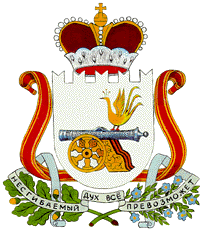 СОВЕТ ДЕПУТАТОВБАРСУКОВСКОГО СЕЛЬСКОГО ПОСЕЛЕНИЯМОНАСТЫРЩИНСКОГО РАЙОНА СМОЛЕНСКОЙ ОБЛАСТИРЕШЕНИЕот  27 декабря 2021 года            № 32Об        утверждении       структурыконтрольно-ревизионной  комиссииБарсуковского сельского поселенияМонастырщинского               районаСмоленской области             В  соответствии с Федеральным законом Российской Федерации от 07.02.2011года № 6–ФЗ « Закон об общих принципах организации и деятельности контрольно-счетных  органов субъектов Российской Федерации и муниципальных образований», Устава Барсуковского сельского поселения Монастырщинского района Смоленской области     Совет депутатов Барсуковского сельского поселения  Монастырщинского района Смоленской областиР Е Ш И Л:            1. Утвердить структуру контрольно-ревизионной  комиссии Барсуковского сельского поселения Монастырщинского района Смоленской области  согласно приложению.            2.  Признать утратившими силу: - решение Совета депутатов Барсуковского сельского поселения Монастырщинского района Смоленской области от 11 января 2016 года № 2 «Об утверждении       структуры контрольно-ревизионной  комиссии Барсуковского сельского поселения Монастырщинского района Смоленской области».          3.  Настоящее решение вступает в силу с 01 января 2022 года.           4. Опубликовать данное решение в печатном средстве массовой информации «Наш вестник» Барсуковского сельского поселения Монастырщинского района Смоленской области и разместить  на официальном сайте Администрации Барсуковского сельского поселения Монастырщинского района Смоленской области в информационно-телекоммуникационной сети «Интернет». Глава муниципального образования Барсуковского сельского поселения                         Монастырщинского района Смоленской области                                                                            Т.В. Попкова                                                                                                                                                                                                     УТВЕРЖДЕНА                                                                                                                                                                                                     решением Совета депутатов                                                                                                                                                                                                     Барсуковского сельского                                                                                                                                                                                                     поселения от  27 декабря 2021 года №32  СТРУКТУРАконтрольно-ревизионной комиссииАдминистрации Барсуковского сельского поселенияМонастырщинского района Смоленской областиИнспектор